Dwight Jackson FortneyMarch 11, 1906 – November 27, 1915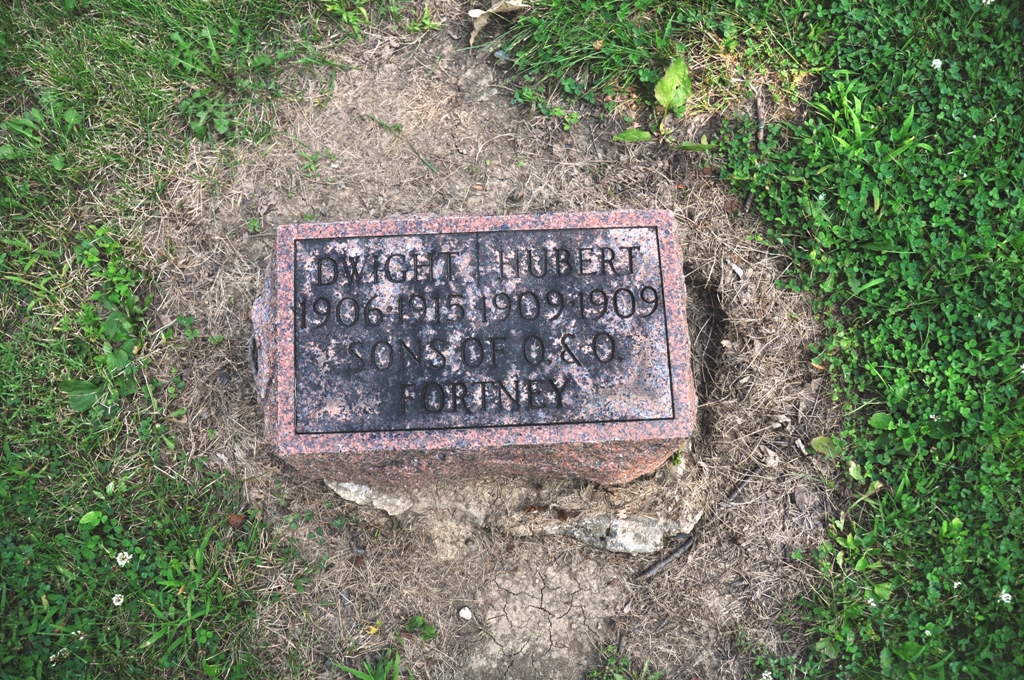 Photo by Deb CurryIndiana, Death Certificates, 1899-2011Name: Dwight J. FortneyGender: MaleRace: WhiteAge: 9y, 7m, 16dMarital status: SingleBirth Date: 11 Mar 1906Birth Place: IndianaDeath Date: 27 Nov 1915Death Place: Pleasant Mills, Indiana, USACause of death: typhoid feverFather: Olrand Fortney Mother: Ola JacksonInformant: image cut offBurial: image cut off